Name:										Date:			Design & Technology 9							Section:	Scratch Do Now 1Directions: For each block, list what you think it will do. An example is provided.BlockWhat do you think this block will do?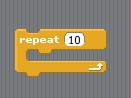 Example:Whatever instructions are inside this block will be repeated 10 times.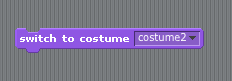 1. 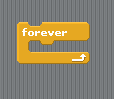 2. 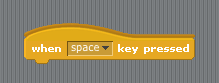 3. 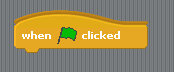 4. 